Marking Scheme – Higher Unit Assessment 1Points of process and accuracy are marked  in the table Points of reasoning are marked # in the table.Judging evidenceThe following table describes how the Assessment Standards may be met. Different assessment approaches may be expected to generate different types of evidence, but the same Assessment Standards will apply. The final column provides commentary on the evidence that may be generated using the assessment for candidates (Appendix 1).Assessors should ensure that candidates are assessed only on whether they have met the Assessment Standards and not the quality of, for example, their writing, drawing, presentation, planning or ICT skills, unless these are required by the Assessment Standards. In this assessment package all of the sub-skills are assessed. The fourth column in the following tables illustrates this.When making any assessment judgement, assessors should allow for minor rounding errors if these do not affect the demonstration of the mathematical skill being assessed.SQA have exemplified two methods for meeting the Assessment Standards in Outcome 1 namely:Method AFor Outcome 1: each Assessment Standard will be met when the candidate has successfully demonstrated more than half the points of process and accuracy across the entire Assessment Standard. Method BFor Outcome 1: each Assessment Standard will be met when the candidate has successfully demonstrated competence in more than half the sub-skills for the Assessment Standard.Competence in a sub-skill is demonstrated when more than half of the points of process and accuracy are correct.It is entirely up to the centre which method they choose for assessing each Assessment Standard for Outcome 1.For Outcome 2: Assessment Standards 2.1 and 2.2 are transferable across Units. For candidates undertaking a standalone Unit, Assessment Standards 2.1 and 2.2 should be achieved on at least one occasion each.For candidates undertaking the Course, Assessment Standards 2.1 and 2.2 should be achieved on at least two occasions from across the Course.Higher Maths - Unit 1 Assessment Marking GridName: _________________________________________QuestionPoints of expected responsesIllustrative scheme1A1.11  interprets gradient1 m = - 5/21A1.12  obtains equation 2 y –(-4) = - 5/2 ( x – 3)NB can be left in this formNote:No marks should be deducted as a result of an error subsequent to 2 being awarded.Note:No marks should be deducted as a result of an error subsequent to 2 being awarded.Note:No marks should be deducted as a result of an error subsequent to 2 being awarded.2A1.11 interprets perpendicular1 m perp = 3/4 2A1.12  substitutes correctly2 y – 6= 3/4 ( x + 2 )Note:No marks should be deducted as a result of an error subsequent to 2 being awarded.Note:No marks should be deducted as a result of an error subsequent to 2 being awarded.Note:No marks should be deducted as a result of an error subsequent to 2 being awarded.3A1.1#2.21 finds acute angle1 tan-1 (5) = 78.69˚ 3A1.1#2.2#2.1 uses correct strategy#2.1 evidence of and attempting to find obtuse angle3A1.1#2.22 finds obtuse angle2 180 – 78.69 = 101.31 (rounding not required)4A1.1#2.21  uses  1  (stated or implied by #2.2)4A1.1#2.2#2.2 interprets correct angle and correct explanation#2.2 Extreme skiing, m = 3.73 > 3 Note:tan 105° also gets 1 as does −tan 105°.Note:tan 105° also gets 1 as does −tan 105°.Note:tan 105° also gets 1 as does −tan 105°.5A1.21 interprets congruent1	r = 10 units, C( -10,0)5A1.22 interprets centre2	( x + 10 )² + ( y – 0 )² = ……5A1.23 interprets radius and complete equation3	( x + 10 )² + ( y)² = 100Note: 2 is not awarded for 102, this must be simplified to 100.Note: 2 is not awarded for 102, this must be simplified to 100.Note: 2 is not awarded for 102, this must be simplified to 100.6A1.2#2.21 set up intersection equation1 ( x +4 )² + (x – 1 - 3)² = 496A1.2#2.22 simplifies 2  2x² +2x – 24 =  0 6A1.2#2.23 solves 3 2 ( x – 3)(x + 4) = 0, x = 3, - 46A1.2#2.2#2.2 interprets solution#2.2  two points of contact implies line is  not a tangent to the curve (alternatively, use discriminant)Note:An “= 0” must appear somewhere in the working between 1and 3. Failure to appear will lose one mark.Note:An “= 0” must appear somewhere in the working between 1and 3. Failure to appear will lose one mark.Note:An “= 0” must appear somewhere in the working between 1and 3. Failure to appear will lose one mark.7A1.31 interprets information 1 u1 = au0+b,     11= 5a + b     u2 = au1 + b,    29 = 11a + b7A1.32 solves to find m and c 2 a = 3      and b = -47A1.33 correct recurrence relation3 un+1 = 3un - 47A1.34 correctly finds  4 u3 = 3(29) - 4 = 83Note:Award 4 for 83 by calculator.Note:Award 4 for 83 by calculator.Note:Award 4 for 83 by calculator.8 (a)1 state recurrence relation1 un+1 = 0.927un + 208 (b)A1.3#2.22 knows how to find limit2 L =  0.927 L + 20 or L =  8 (b)A1.3#2.23 process limit L = 273.97 8 (b)A1.3#2.2#2.2 compare and state conclusion#2.2   In the long term the stock will be level out at 273.97 from the initial 200.Note:The only answer that should be awarded 1 is given above. This would include the fractional equivalent of 0·927Note:The only answer that should be awarded 1 is given above. This would include the fractional equivalent of 0·927Note:The only answer that should be awarded 1 is given above. This would include the fractional equivalent of 0·927QuestionPoints of expected responsesIllustrative scheme9 (a)(b)(c) 1 strategy to start process of factorisation for cubic, eg synthetic division or other method2 showing R = 0 and clear communication of corresponding factor or root3 first linear factor

4 extract quadratic factor5 complete cubic factorisation6 solves  1   
or           a	 2  −15  16      12                                  b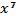 2      6 2   −15  16  12                12   -18  -12            2   -3   -2      0  (x –6) is a factor (or x = 6 is a root), OR f(6) = 0 => x = 6 is a root  ( x – 6) is a factor3	(x – 6)(…………)
or (x -2 )(………..)
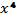 4   2x² -3x -2  or consistent with mark 25	( x – 2) ( 2x - 1 ) (x -6 )6	 x = 2 , x = 0.5 , x= 6Notes1 awarded for selecting a value and following through ― need not be a correct value, but must be a factor of 122 candidates must show some acknowledgement of the resulting zero5 is for the product of the correct three linear factors in any orderNotes1 awarded for selecting a value and following through ― need not be a correct value, but must be a factor of 122 candidates must show some acknowledgement of the resulting zero5 is for the product of the correct three linear factors in any orderNotes1 awarded for selecting a value and following through ― need not be a correct value, but must be a factor of 122 candidates must show some acknowledgement of the resulting zero5 is for the product of the correct three linear factors in any order10#2.2 communicates solution from the context#2.2 evidence of correctly communicating the context by providing the correct solutionf(x) = ( x+2)( x - 5) ( x – 3), , x = 5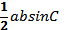 11#2.1 knows to use discriminant and substitutes correctly1 substitutes correctly2  applies correctly#2.1Evidence of knowledge of discriminant ie b² - 4ac = (-9)² - 4 x k x -51	81+20k<02 	k < -4.051.   Total of 29 marks plus 2 x #2.1 and 3 x #2.21.   Total of 29 marks plus 2 x #2.1 and 3 x #2.21.   Total of 29 marks plus 2 x #2.1 and 3 x #2.2QuestionsAssessment StandardsAssessment StandardsAssessment StandardsAssessment StandardsAssessment StandardsAssessment StandardsQuestionsA1.1A1.2A1.3R+C 1.1#2.1achieved(√/x)#2.2Achieved(√/x)1     /22     /23     /24     /15     /36     /37     /48a     /39a     /61011     /2Threshold4/74/64/75/8Achieved twice throughout courseAchieved twice throughout courseTOTALPASS/FAILRe-Sit P/F